MČ Praha - Březiněves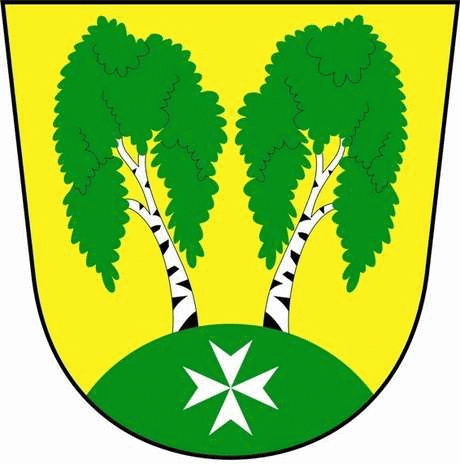 U Parku 140/3, 182 00 Praha 8Program zasedání  Zastupitelstva MČ Praha – Březiněves
										Číslo :                    2	Datum :  08.12.2014S V O L Á V Á Mzasedání Zastupitelstva MČ Praha – Březiněvesna den 15.12.2014
od 17:30 hod. do kanceláře starosty.Navržený program:	  1)	Kontrola zápisu č. 1.	
  2)	Příkaz starosty k inventarizaci. 
  3)	Úpravy rozpočtu.
  4)  	Zvýšení rozpočtu na rok 2014 -  neinvestiční dotace pro JSDH. 
  5)	Rozpočtové provizorium na rok 2015. 
  6)	Žádost o svěření majetku - pozemek parc. č. 258/1 k.ú. Březiněves.
  7)	Záměr převzetí pozemků na základě uzavření darovací smlouvy 
	se společností AKRO land s.r.o., se sídlem I.P. Pavlova 1789/5, 
             Praha 2.
  8)  	Smlouva o dílo -  akce: „Květnové dny 1945“.
  9)	Odpis pohledávky – p. Karel Bláha, nájem zahrádky za rok 2009.
10)	Žádost paní Jaroslavy Oudránové , Pernštejnská 287/18, Praha 8 
	– Dolní Chabry, o prominutí nájmu za měsíc listopad 2014 ze 
	zdravotních důvodů.	
11)	Různé. 									Ing. Jiří Haramul								starosta MČ Praha – Březiněves